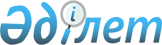 О внесении изменений в решение Актогайского районного маслихата от 26 декабря 2023 года № 110 "О бюджете поселков, села, сельских округов Актогайского района на 2024-2026 годы"Решение Актогайского районного маслихата Карагандинской области от 24 апреля 2024 года № 147
      Актогайский районный маслихат РЕШИЛ:
      1. Внести в решение Актогайского районного маслихата "О бюджете поселков, села, сельских округов Актогайского района на 2024-2026 годы" от 26 декабря 2023 года №110 следующие изменения:
      пункт 1 изложить в новой редакции:
      "1. Утвердить бюджет села Актогай на 2024-2026 годы согласно приложениям 1, 2, 3 в том числе на 2024 год в следующих объемах:
      1) доходы – 167526 тысяч тенге, в том числе:
      налоговые поступления – 18925 тысяч тенге;
      неналоговые поступления – 260 тысяч тенге;
      поступления от продажи основного капитала – 692 тысяч тенге;
      поступления трансфертов – 147649 тысяч тенге;
      2) затраты – 175048 тысяч тенге;
      3) сальдо по операциям с финансовыми активами – 0 тысяч тенге:
      приобретение финансовых активов – 0 тысяч тенге;
      поступления от продажи финансовых активов государства – 0 тысяч тенге;
      4) дефицит (профицит) бюджета – -7522 тысяч тенге;
      5) финансирование дефицита (использование профицита) бюджета – 0 тысяч тенге:
      поступление займов – 0 тысяч тенге;
      погашение займов – 0 тысяч тенге;
      используемые остатки бюджетных средств – 7522 тысяч тенге.";
      пункт 2 изложить в новой редакции:
      "2. Утвердить бюджет поселка Сарышаган на 2024-2026 годы согласно приложениям 4, 5, 6 в том числе на 2024 год в следующих объемах:
      1) доходы – 101010 тысяч тенге, в том числе:
      налоговые поступления – 19260 тысяч тенге;
      поступления от продажи основного капитала – 1693 тысяч тенге;
      поступления трансфертов – 80057 тысяч тенге;
      2) затраты – 106464 тысяч тенге;
      3) сальдо по операциям с финансовыми активами – 0 тысяч тенге:
      приобретение финансовых активов – 0 тысяч тенге;
      поступления от продажи финансовых активов государства – 0 тысяч тенге;
      4) дефицит (профицит) бюджета – -5454 тысяч тенге;
      5) финансирование дефицита (использование профицита) бюджета – 5454 тысяч тенге:
      поступление займов – 0 тысяч тенге;
      погашение займов – 0 тысяч тенге;
      используемые остатки бюджетных средств – 5454 тысяч тенге.";
      пункт 3 изложить в новой редакции:
      "3. Утвердить бюджет поселка Шашубай на 2024-2026 годы согласно приложениям 7, 8, 9 в том числе на 2024 год в следующих объемах:
      1) доходы – 104195 тысяч тенге, в том числе:
      налоговые поступления – 11628 тысяч тенге;
      неналоговые поступления – 340 тысяч тенге;
      поступления от продажи основного капитала – 1172 тысяч тенге;
      поступления трансфертов – 91055 тысяч тенге;
      2) затраты – 110048 тысяч тенге;
      3) сальдо по операциям с финансовыми активами – 0 тысяч тенге:
      приобретение финансовых активов – 0 тысяч тенге;
      поступления от продажи финансовых активов государства – 0 тысяч тенге;
      4) дефицит (профицит) бюджета – -5853 тысяч тенге;
      5) финансирование дефицита (использование профицита) бюджета – 5853 тысяч тенге:
      поступление займов – 0 тысяч тенге;
      погашение займов – 0 тысяч тенге;
      используемые остатки бюджетных средств – 5853 тысяч тенге.";
      пункт 4 изложить в новой редакции:
      "4. Утвердить бюджет Абайского сельского округа на 2024-2026 годы согласно приложениям 10, 11, 12 в том числе на 2024 год в следующих объемах:
      1) доходы – 39510 тысяч тенге, в том числе:
      налоговые поступления – 600 тысяч тенге;
      поступления трансфертов – 38910 тысяч тенге;
      2) затраты – 39510 тысяч тенге;
      3) сальдо по операциям с финансовыми активами – 0 тысяч тенге:
      приобретение финансовых активов – 0 тысяч тенге;
      поступления от продажи финансовых активов государства – 0 тысяч тенге;
      4) дефицит (профицит) бюджета – 0 тысяч тенге;
      5) финансирование дефицита (использование профицита) бюджета – 0 тысяч тенге:
      поступление займов – 0 тысяч тенге;
      погашение займов – 0 тысяч тенге;
      используемые остатки бюджетных средств – 0 тысяч тенге.";
      пункт 5 изложить в новой редакции:
      "5. Утвердить бюджет Айыртасского сельского округа на 2024-2026 годы согласно приложениям 13, 14, 15 в том числе на 2024 год в следующих объемах:
      1) доходы – 59594 тысяч тенге, в том числе:
      налоговые поступления – 4651 тысяч тенге;
      поступления трансфертов – 54943 тысяч тенге;
      2) затраты – 73147 тысяч тенге;
      3) сальдо по операциям с финансовыми активами – 0 тысяч тенге:
      приобретение финансовых активов – 0 тысяч тенге;
      поступления от продажи финансовых активов государства – 0 тысяч тенге;
      4) дефицит (профицит) бюджета – -13553 тысяч тенге;
      5) финансирование дефицита (использование профицита) бюджета – 13553 тысяч тенге:
      поступление займов – 0 тысяч тенге;
      погашение займов – 0 тысяч тенге;
      используемые остатки бюджетных средств – 13553 тысяч тенге.";
      пункт 6 изложить в новой редакции:
      "6. Утвердить бюджет Жидебайского сельского округа на 2024-2026 годы согласно приложениям 16, 17, 18 в том числе на 2024 год в следующих объемах:
      1) доходы – 41799 тысяч тенге, в том числе:
      налоговые поступления – 3751 тысяч тенге;
      поступления трансфертов – 38048 тысяч тенге;
      2) затраты – 47701 тысяч тенге;
      3) сальдо по операциям с финансовыми активами – 0 тысяч тенге:
      приобретение финансовых активов – 0 тысяч тенге;
      поступления от продажи финансовых активов государства – 0 тысяч тенге;
      4) дефицит (профицит) бюджета – -5902 тысяч тенге;
      5) финансирование дефицита (использование профицита) бюджета – 5902 тысяч тенге:
      поступление займов – 0 тысяч тенге;
      погашение займов – 0 тысяч тенге;
      используемые остатки бюджетных средств – 5902 тысяч тенге.";
      пункт 7 изложить в новой редакции:
      "7. Утвердить бюджет Кежекского сельского округа на 2024-2026 годы согласно приложениям 19, 20, 21 в том числе на 2024 год в следующих объемах:
      1) доходы – 40791 тысяч тенге, в том числе:
      налоговые поступления – 8488 тысяч тенге;
      поступления трансфертов – 32303 тысяч тенге;
      2) затраты – 43253 тысяч тенге;
      3) сальдо по операциям с финансовыми активами – 0 тысяч тенге:
      приобретение финансовых активов – 0 тысяч тенге;
      поступления от продажи финансовых активов государства – 0 тысяч тенге;
      4) дефицит (профицит) бюджета – -2462 тысяч тенге;
      5) финансирование дефицита (использование профицита) бюджета – 2462 тысяч тенге:
      поступление займов – 0 тысяч тенге;
      погашение займов – 0 тысяч тенге;
      используемые остатки бюджетных средств – 2462 тысяч тенге.";
      пункт 8 изложить в новой редакции:
      "8. Утвердить бюджет Карабулакского сельского округа на 2024-2026 годы согласно приложениям 22, 23, 24 в том числе на 2024 год в следующих объемах:
      1) доходы – 43240 тысяч тенге, в том числе:
      налоговые поступления – 3460 тысяч тенге;
      поступления от продажи основного капитала – 600 тысяч тенге;
      поступления трансфертов – 39180 тысяч тенге;
      2) затраты – 44523 тысяч тенге;
      3) сальдо по операциям с финансовыми активами – 0 тысяч тенге:
      приобретение финансовых активов – 0 тысяч тенге;
      поступления от продажи финансовых активов государства – 0 тысяч тенге;
      4) дефицит (профицит) бюджета – -1283 тысяч тенге;
      5) финансирование дефицита (использование профицита) бюджета – 1283 тысяч тенге:
      поступление займов – 0 тысяч тенге;
      погашение займов – 0 тысяч тенге;
      используемые остатки бюджетных средств – 1283 тысяч тенге.";
      пункт 9 изложить в новой редакции:
      "9. Утвердить бюджет Караменде биского сельского округа на 2024-2026 годы согласно приложениям 25, 26, 27 в том числе на 2024 год в следующих объемах:
      1) доходы – 35479 тысяч тенге, в том числе:
      налоговые поступления – 2022 тысяч тенге;
      поступления трансфертов – 33457 тысяч тенге;
      2) затраты – 37544 тысяч тенге;
      3) сальдо по операциям с финансовыми активами – 0 тысяч тенге:
      приобретение финансовых активов – 0 тысяч тенге;
      поступления от продажи финансовых активов государства – 0 тысяч тенге;
      4) дефицит (профицит) бюджета – -2065 тысяч тенге;
      5) финансирование дефицита (использование профицита) бюджета – 2065 тысяч тенге:
      поступление займов – 0 тысяч тенге;
      погашение займов – 0 тысяч тенге;
      используемые остатки бюджетных средств – 2065 тысяч тенге.";
      пункт 10 изложить в новой редакции:
      "10. Утвердить бюджет Кусакского сельского округа на 2024-2026 годы согласно приложениям 28, 29, 30 в том числе на 2024 год в следующих объемах:
      1) доходы – 47389 тысяч тенге, в том числе:
      налоговые поступления – 11409 тысяч тенге;
      поступления трансфертов – 35980 тысяч тенге;
      2) затраты – 56626 тысяч тенге;
      3) сальдо по операциям с финансовыми активами – 0 тысяч тенге:
      приобретение финансовых активов – 0 тысяч тенге;
      поступления от продажи финансовых активов государства – 0 тысяч тенге;
      4) дефицит (профицит) бюджета – -9237 тысяч тенге;
      5) финансирование дефицита (использование профицита) бюджета – 9237 тысяч тенге:
      поступление займов – 0 тысяч тенге;
      погашение займов – 0 тысяч тенге;
      используемые остатки бюджетных средств – 9237 тысяч тенге.";
      пункт 11 изложить в новой редакции:
      "11. Утвердить бюджет Кызыларайского сельского округа на 2024-2026 годы согласно приложениям 31, 32, 33 в том числе на 2024 год в следующих объемах:
      1) доходы – 47322 тысяч тенге, в том числе:
      налоговые поступления – 2008 тысяч тенге;
      поступления трансфертов – 45314 тысяч тенге;
      2) затраты – 47608 тысяч тенге;
      3) сальдо по операциям с финансовыми активами – 0 тысяч тенге:
      приобретение финансовых активов – 0 тысяч тенге;
      поступления от продажи финансовых активов государства – 0 тысяч тенге;
      4) дефицит (профицит) бюджета – -286 тысяч тенге;
      5) финансирование дефицита (использование профицита) бюджета – 286 тысяч тенге:
      поступление займов – 0 тысяч тенге;
      погашение займов – 0 тысяч тенге;
      используемые остатки бюджетных средств – 286 тысяч тенге.";
      пункт 12 изложить в новой редакции:
      "12. Утвердить бюджет Нуркенского сельского округа на 2024-2026 годы согласно приложениям 34, 35, 36 в том числе на 2024 год в следующих объемах:
      1) доходы – 63916 тысяч тенге, в том числе:
      налоговые поступления – 29278 тысяч тенге;
      поступления трансфертов – 34638 тысяч тенге;
      2) затраты – 76390 тысяч тенге;
      3) сальдо по операциям с финансовыми активами – 0 тысяч тенге:
      приобретение финансовых активов – 0 тысяч тенге;
      поступления от продажи финансовых активов государства – 0 тысяч тенге;
      4) дефицит (профицит) бюджета – -12474 тысяч тенге;
      5) финансирование дефицита (использование профицита) бюджета – 12474 тысяч тенге:
      поступление займов – 0 тысяч тенге;
      погашение займов – 0 тысяч тенге;
      используемые остатки бюджетных средств – 12474 тысяч тенге.";
      пункт 13 изложить в новой редакции:
      "13. Утвердить бюджет Ортадересинского сельского округа на 2024-2026 годы согласно приложениям 37, 38, 39 в том числе на 2024 год в следующих объемах:
      1) доходы – 76412 тысяч тенге, в том числе:
      налоговые поступления – 5795 тысяч тенге;
      поступления трансфертов – 70617 тысяч тенге;
      2) затраты – 78703 тысяч тенге;
      3) сальдо по операциям с финансовыми активами – 0 тысяч тенге:
      приобретение финансовых активов – 0 тысяч тенге;
      поступления от продажи финансовых активов государства – 0 тысяч тенге;
      4) дефицит (профицит) бюджета – -2291 тысяч тенге;
      5) финансирование дефицита (использование профицита) бюджета – 2291 тысяч тенге:
      поступление займов – 0 тысяч тенге;
      погашение займов – 0 тысяч тенге;
      используемые остатки бюджетных средств – 2291 тысяч тенге.";
      пункт 14 изложить в новой редакции:
      "14. Утвердить бюджет Сарытерекского сельского округа на 2024-2026 годы согласно приложениям 40, 41, 42 в том числе на 2024 год в следующих объемах:
      1) доходы – 60975 тысяч тенге, в том числе:
      налоговые поступления – 22933 тысяч тенге;
      неналоговые поступления – 265 тысяч тенге;
      поступления от продажи основного капитала – 180 тысяч тенге;
      поступления трансфертов – 37597 тысяч тенге;
      2) затраты – 75674 тысяч тенге;
      3) сальдо по операциям с финансовыми активами – 0 тысяч тенге:
      приобретение финансовых активов – 0 тысяч тенге;
      поступления от продажи финансовых активов государства – 0 тысяч тенге;
      4) дефицит (профицит) бюджета – -14699 тысяч тенге;
      5) финансирование дефицита (использование профицита) бюджета – 14699 тысяч тенге:
      поступление займов – 0 тысяч тенге;
      погашение займов – 0 тысяч тенге;
      используемые остатки бюджетных средств – 14699 тысяч тенге.";
      пункт 15 изложить в новой редакции:
      "15. Утвердить бюджет Тасаралского сельского округа на 2024-2026 годы согласно приложениям 43, 44, 45 в том числе на 2024 год в следующих объемах:
      1) доходы – 96042 тысяч тенге, в том числе:
      налоговые поступления – 1395 тысяч тенге;
      поступления трансфертов – 94647 тысяч тенге;
      2) затраты – 96044 тысяч тенге;
      3) сальдо по операциям с финансовыми активами – 0 тысяч тенге:
      приобретение финансовых активов – 0 тысяч тенге;
      поступления от продажи финансовых активов государства – 0 тысяч тенге;
      4) дефицит (профицит) бюджета – -2 тысяч тенге;
      5) финансирование дефицита (использование профицита) бюджета – 2 тысяч тенге:
      поступление займов – 0 тысяч тенге;
      погашение займов – 0 тысяч тенге;
      используемые остатки бюджетных средств – 2 тысяч тенге.";
      пункт 16 изложить в новой редакции:
      "16. Утвердить бюджет Шабанбай биского сельского округа на 2024-2026 годы согласно приложениям 46, 47, 48 в том числе на 2024 год в следующих объемах:
      1) доходы – 60730 тысяч тенге, в том числе:
      налоговые поступления – 10947 тысяч тенге;
      поступления трансфертов – 49783 тысяч тенге;
      2) затраты – 66850 тысяч тенге;
      3) сальдо по операциям с финансовыми активами – 0 тысяч тенге:
      приобретение финансовых активов – 0 тысяч тенге;
      поступления от продажи финансовых активов государства – 0 тысяч тенге;
      4) дефицит (профицит) бюджета – -6120 тысяч тенге;
      5) финансирование дефицита (использование профицита) бюджета – 6120 тысяч тенге:
      поступление займов – 0 тысяч тенге;
      погашение займов – 0 тысяч тенге;
      используемые остатки бюджетных средств – 6120 тысяч тенге.";
      приложения 1, 4, 7, 10, 13, 16, 19, 22, 25, 28, 31, 34, 37, 40, 43, 46, 49 к указанному решению изложить в новой редакции согласно приложениям 1, 2, 3, 4, 5, 6, 7, 8, 9, 10, 11, 12, 13, 14, 15, 16, 17 к настоящему решению.
      2. Настоящее решение вводится в действие с 1 января 2024 года. Бюджет села Актогай на 2024 год Бюджет поселка Сарышаган на 2024 год Бюджет поселка Шашубай на 2024 год Бюджет Абайского сельского округа на 2024 год Бюджет Айыртасского сельского округа на 2024 год Бюджет Жидебайского сельского округа на 2024 год Бюджет Кежекского сельского округа на 2024 год Бюджет Карабулакского сельского округа на 2024 год Бюджет Караменде биского сельского округа на 2024 год Бюджет Кусакского сельского округа на 2024 год Бюджет Кызыларайского сельского округа на 2024 год Бюджет Нуркенского сельского округа на 2024 год Бюджет Ортадересинского сельского округа на 2024 год Бюджет Сарытерекского сельского округа на 2024 год Бюджет Тасаралского сельского округа на 2024 год Бюджет Шабанбай биского сельского округа на 2024 год Целевые трансферты бюджетам села, поселков, сельских округов из районного бюджета на 2024 год
					© 2012. РГП на ПХВ «Институт законодательства и правовой информации Республики Казахстан» Министерства юстиции Республики Казахстан
				
      Председатель районного маслихата

Р.Абеуов
Приложение 1 к решению
Актогайского районного маслихата
от 24 апреля 2024 года № 147Приложение 1 к решению
Актогайского районного маслихата
от 26 декабря 2023 года №110
Категория
Категория
Категория
Категория
Сумма тысяч тенге
Класс
Класс
Класс
Сумма тысяч тенге
Подкласс
Подкласс
Сумма тысяч тенге
Наименование
Сумма тысяч тенге
1
2
3
4
5
I. Доходы:
167526
1
Налоговые поступления
18925
01
Подоходный налог
3260
2
Индивидуальный подоходный налог
3260
04
Hалоги на собственность
13961
1
Hалоги на имущество
512
3
Земельный налог
1520
4
Hалог на транспортные средства
11929
05
Внутренние налоги на товары, работы и услуги
1704
3
Поступления за использование природных и других ресурсов
1704
2
Неналоговые поступления
260
01
Доходы от государственной собственности
260
5
Доходы от аренды имущества, находящегося в государственной собственности
260
3
Поступления от продажи основного капитала
692
03
Продажа земли и нематериальных активов
520
1
Продажа земли
520
2
Продажа нематериальных активов
172
4
Поступления трансфертов
147649
02
Трансферты из вышестоящих органов государственного управления
147649
3
Трансферты из районного (города областного значения) бюджета
147649
Функциональная группа
Функциональная группа
Функциональная группа
Функциональная группа
Функциональная группа
Сумма тысяч тенге
Функциональная подгруппа
Функциональная подгруппа
Функциональная подгруппа
Функциональная подгруппа
Сумма тысяч тенге
Администратор бюджетных программ
Администратор бюджетных программ
Администратор бюджетных программ
Сумма тысяч тенге
Программа
Программа
Сумма тысяч тенге
Наименование
Сумма тысяч тенге
1
2
3
4
5
6
ІІ.ЗАТРАТЫ:
175048
01
Государственные услуги общего характера
59276
1
Представительные, исполнительные и другие органы, выполняющие общие функции государственного управления
59276
124
Аппарат акима города районного значения, села, поселка, сельского округа
59276
001
Услуги по обеспечению деятельности акима города районного значения, села, поселка, сельского округа
59276
07
Жилищно-коммунальное хозяйство
81369
3
Благоустройство населенных пунктов
81369
124
Аппарат акима города районного значения, села, поселка, сельского округа
81369
008
Освещение улиц в населенных пунктах
28254
009
Обеспечение санитарии населенных пунктов
4782
011
Благоустройство и озеленение населенных пунктов
48333
12
Транспорт и коммуникации
34403
1
Автомобильный транспорт
34403
124
Аппарат акима города районного значения, села, поселка, сельского округа
34403
013
Обеспечение функционирования автомобильных дорог в городах районного значения, селах, поселках, сельских округах
34403
III. Чистое бюджетное кредитование
0
Бюджетные кредиты
0
Категория
Категория
Категория
Категория
Сумма тысяч тенге
Класс
Класс
Класс
Сумма тысяч тенге
Подкласс
Подкласс
Сумма тысяч тенге
Наименование
Сумма тысяч тенге
1
2
3
4
5
Погашение бюджетных кредитов
0
5
Погашение бюджетных кредитов
0
01
Погашение бюджетных кредитов
0
1
Погашение бюджетных кредитов, выданных из государственного бюджета
0
Функциональная группа
Функциональная группа
Функциональная группа
Функциональная группа
Функциональная группа
Сумма тысяч тенге
Функциональная подгруппа
Функциональная подгруппа
Функциональная подгруппа
Функциональная подгруппа
Сумма тысяч тенге
Администратор бюджетных программ
Администратор бюджетных программ
Администратор бюджетных программ
Сумма тысяч тенге
Программа
Программа
Сумма тысяч тенге
Наименование
Сумма тысяч тенге
1
2
3
4
5
6
ІV. Сальдо по операциям с финансовыми активами
0
Функциональная группа
Функциональная группа
Функциональная группа
Функциональная группа
Функциональная группа
Сумма тысяч тенге
Функциональная подгруппа
Функциональная подгруппа
Функциональная подгруппа
Функциональная подгруппа
Сумма тысяч тенге
Администратор бюджетных программ
Администратор бюджетных программ
Администратор бюджетных программ
Сумма тысяч тенге
Программа
Программа
Сумма тысяч тенге
Наименование
Сумма тысяч тенге
1
2
3
4
5
6
V. Дефицит (профицит) бюджета
-7522
VІ. Финансирование дефицита (использование профицита) бюджета
7522Приложение 2 к решению
Актогайского районного маслихата
от 24 апреля 2024 года № 147Приложение 4 к решению
Актогайского районного маслихата
от 26 декабря 2023 года № 110
Категория
Категория
Категория
Категория
Сумма тысяч тенге
Класс
Класс
Класс
Сумма тысяч тенге
Подкласс
Подкласс
Сумма тысяч тенге
Наименование
Сумма тысяч тенге
1
2
3
4
5
I. Доходы:
101010
1
Налоговые поступления
19260
01
Подоходный налог
5824
2
Индивидуальный подоходный налог
5824
04
Hалоги на собственность
13054
1
Hалоги на имущество
510
3
Земельный налог
560
4
Hалог на транспортные средства
11897
5
Единый земельный налог
87
05
Внутренние налоги на товары, работы и услуги
382
3
Поступления за использование природных и других ресурсов
382
3
Поступления от продажи основного капитала
1693
03
Продажа земли и нематериальных активов
1693
1
Продажа земли
950
2
Продажа нематериальных активов
743
4
Поступления трансфертов
80057
02
Трансферты из вышестоящих органов государственного управления
80057
3
Трансферты из районного (города областного значения) бюджета
80057
Функциональная группа
Функциональная группа
Функциональная группа
Функциональная группа
Функциональная группа
Сумма тысяч тенге
Функциональная подгруппа
Функциональная подгруппа
Функциональная подгруппа
Функциональная подгруппа
Сумма тысяч тенге
Администратор бюджетных программ
Администратор бюджетных программ
Администратор бюджетных программ
Сумма тысяч тенге
Программа
Программа
Сумма тысяч тенге
Наименование
Сумма тысяч тенге
1
2
3
4
5
6
ІІ.ЗАТРАТЫ:
106464
01
Государственные услуги общего характера
56719
1
Представительные, исполнительные и другие органы, выполняющие общие функции государственного управления
56719
124
Аппарат акима города районного значения, села, поселка, сельского округа
56719
001
Услуги по обеспечению деятельности акима города районного значения, села, поселка, сельского округа
56569
022
Капитальные расходы государственного органа
150
07
Жилищно-коммунальное хозяйство
48243
3
Благоустройство населенных пунктов
48243
124
Аппарат акима города районного значения, села, поселка, сельского округа
48243
008
Освещение улиц в населенных пунктах
32138
009
Обеспечение санитарии населенных пунктов
2000
011
Благоустройство и озеленение населенных пунктов
14105
12
Транспорт и коммуникации
1500
1
Автомобильный транспорт
1500
124
Аппарат акима города районного значения, села, поселка, сельского округа
1500
013
Обеспечение функционирования автомобильных дорог в городах районного значения, селах, поселках, сельских округах
1500
15
Трансферты
2
1
Трансферты
2
124
Аппарат акима города районного значения, села, поселка, сельского округа
2
048
Возврат неиспользованных (недоиспользованных) целевых трансфертов
2
III. Чистое бюджетное кредитование
0
Бюджетные кредиты
0
Категория
Категория
Категория
Категория
Сумма тысяч тенге
Класс
Класс
Класс
Сумма тысяч тенге
Подкласс
Подкласс
Сумма тысяч тенге
Наименование
Сумма тысяч тенге
1
2
3
4
5
Погашение бюджетных кредитов
0
5
Погашение бюджетных кредитов
0
01
Погашение бюджетных кредитов
0
1
Погашение бюджетных кредитов, выданных из государственного бюджета
0
Функциональная группа
Функциональная группа
Функциональная группа
Функциональная группа
Функциональная группа
Сумма тысяч тенге
Функциональная подгруппа
Функциональная подгруппа
Функциональная подгруппа
Функциональная подгруппа
Сумма тысяч тенге
Администратор бюджетных программ
Администратор бюджетных программ
Администратор бюджетных программ
Сумма тысяч тенге
Программа
Программа
Сумма тысяч тенге
Наименование
Сумма тысяч тенге
1
2
3
4
5
6
ІV. Сальдо по операциям с финансовыми активами
0
Функциональная группа
Функциональная группа
Функциональная группа
Функциональная группа
Функциональная группа
Сумма тысяч тенге
Функциональная подгруппа
Функциональная подгруппа
Функциональная подгруппа
Функциональная подгруппа
Сумма тысяч тенге
Администратор бюджетных программ
Администратор бюджетных программ
Администратор бюджетных программ
Сумма тысяч тенге
Программа
Программа
Сумма тысяч тенге
Наименование
Сумма тысяч тенге
1
2
3
4
5
6
V. Дефицит (профицит) бюджета
-5454
VІ. Финансирование дефицита (использование профицита) бюджета
5454Приложение 3 к решению
Актогайского районного маслихата
от 24 апреля 2024 года № 147Приложение 7 к решению
Актогайского районного маслихата
от 26 декабря 2023 года № 110
Категория
Категория
Категория
Категория
Сумма тысяч тенге
Класс
Класс
Класс
Сумма тысяч тенге
Подкласс
Подкласс
Сумма тысяч тенге
Наименование
Сумма тысяч тенге
1
2
3
4
5
I. Доходы:
104195
1
Налоговые поступления
11628
01
Подоходный налог
1685
2
Индивидуальный подоходный налог
1685
04
Hалоги на собственность
9943
1
Hалоги на имущество
470
3
Земельный налог
551
4
Hалог на транспортные средства
8922
2
Неналоговые поступления
340
01
Доходы от государственной собственности
340
5
Доходы от аренды имущества, находящегося в государственной собственности
340
3
Поступления от продажи основного капитала
1172
03
Продажа земли и нематериальных активов
1172
1
Продажа земли
400
2
Продажа нематериальных активов
772
4
Поступления трансфертов
91055
02
Трансферты из вышестоящих органов государственного управления
91055
3
Трансферты из районного (города областного значения) бюджета
91055
Функциональная группа
Функциональная группа
Функциональная группа
Функциональная группа
Функциональная группа
Сумма тысяч тенге 
Функциональная подгруппа
Функциональная подгруппа
Функциональная подгруппа
Функциональная подгруппа
Сумма тысяч тенге 
Администратор бюджетных программ
Администратор бюджетных программ
Администратор бюджетных программ
Сумма тысяч тенге 
Программа
Программа
Сумма тысяч тенге 
Наименование
Сумма тысяч тенге 
1
2
3
4
5
6
ІІ.ЗАТРАТЫ:
110048
01
Государственные услуги общего характера
73440
1
Представительные, исполнительные и другие органы, выполняющие общие функции государственного управления
73440
124
Аппарат акима города районного значения, села, поселка, сельского округа
73440
001
Услуги по обеспечению деятельности акима города районного значения, села, поселка, сельского округа
73247
022
Капитальные расходы государственного органа
193
07
Жилищно-коммунальное хозяйство
30256
3
Благоустройство населенных пунктов
30256
124
Аппарат акима города районного значения, села, поселка, сельского округа
30256
008
Освещение улиц в населенных пунктах
5000
009
Обеспечение санитарии населенных пунктов
3000
011
Благоустройство и озеленение населенных пунктов
22256
12
Транспорт и коммуникации
3500
1
Автомобильный транспорт
3500
124
Аппарат акима города районного значения, села, поселка, сельского округа
3500
013
Обеспечение функционирования автомобильных дорог в городах районного значения, селах, поселках, сельских округах
3500
15
Трансферты
2852
1
Трансферты
2852
124
Аппарат акима города районного значения, села, поселка, сельского округа
2852
048
Возврат неиспользованных (недоиспользованных) целевых трансфертов
2852
III. Чистое бюджетное кредитование
0
Бюджетные кредиты
0
Категория
Категория
Категория
Категория
Сумма тысяч тенге
Класс
Класс
Класс
Сумма тысяч тенге
Подкласс
Подкласс
Сумма тысяч тенге
Наименование
Сумма тысяч тенге
1
2
3
4
5
Погашение бюджетных кредитов
0
5
Погашение бюджетных кредитов
0
01
Погашение бюджетных кредитов
0
1
Погашение бюджетных кредитов, выданных из государственного бюджета
0
Функциональная группа
Функциональная группа
Функциональная группа
Функциональная группа
Функциональная группа
Сумма тысяч тенге
Функциональная подгруппа
Функциональная подгруппа
Функциональная подгруппа
Функциональная подгруппа
Сумма тысяч тенге
Администратор бюджетных программ
Администратор бюджетных программ
Администратор бюджетных программ
Сумма тысяч тенге
Программа
Программа
Сумма тысяч тенге
Наименование
Сумма тысяч тенге
1
2
3
4
5
6
ІV. Сальдо по операциям с финансовыми активами
0
Функциональная группа
Функциональная группа
Функциональная группа
Функциональная группа
Функциональная группа
Сумма тысяч тенге
Функциональная подгруппа
Функциональная подгруппа
Функциональная подгруппа
Функциональная подгруппа
Сумма тысяч тенге
Администратор бюджетных программ
Администратор бюджетных программ
Администратор бюджетных программ
Сумма тысяч тенге
Программа
Программа
Сумма тысяч тенге
Наименование
Сумма тысяч тенге
1
2
3
4
5
6
V. Дефицит (профицит) бюджета
-5853
VІ. Финансирование дефицита (использование профицита) бюджета
5853Приложение 4 к решению
Актогайского районного маслихата
от 24 апреля 2024 года № 147Приложение 10 к решению
Актогайского районного маслихата
от 26 декабря 2023 года №110
Категория
Категория
Категория
Категория
Сумма тысяч тенге
Класс
Класс
Класс
Сумма тысяч тенге
Подкласс
Подкласс
Сумма тысяч тенге
Наименование
Сумма тысяч тенге
1
2
3
4
5
I. Доходы:
39510
1
Налоговые поступления
600
04
Hалоги на собственность
600
1
Hалоги на имущество
35
4
Hалог на транспортные средства
550
5
Единый земельный налог
15
4
Поступления трансфертов
38910
02
Трансферты из вышестоящих органов государственного управления
38910
3
Трансферты из районного (города областного значения) бюджета
38910
Функциональная группа
Функциональная группа
Функциональная группа
Функциональная группа
Функциональная группа
Сумма тысяч тенге 
Функциональная подгруппа
Функциональная подгруппа
Функциональная подгруппа
Функциональная подгруппа
Сумма тысяч тенге 
Администратор бюджетных программ
Администратор бюджетных программ
Администратор бюджетных программ
Сумма тысяч тенге 
Программа
Программа
Сумма тысяч тенге 
Наименование
Сумма тысяч тенге 
1
2
3
4
5
6
ІІ.ЗАТРАТЫ:
39510
01
Государственные услуги общего характера
35510
1
Представительные, исполнительные и другие органы, выполняющие общие функции государственного управления
35510
124
Аппарат акима города районного значения, села, поселка, сельского округа
35510
001
Услуги по обеспечению деятельности акима города районного значения, села, поселка, сельского округа
35510
07
Жилищно-коммунальное хозяйство
3100
3
Благоустройство населенных пунктов
3100
124
Аппарат акима города районного значения, села, поселка, сельского округа
3100
008
Освещение улиц в населенных пунктах
1000
009
Обеспечение санитарии населенных пунктов
1500
011
Благоустройство и озеленение населенных пунктов
600
12
Транспорт и коммуникации
900
1
Автомобильный транспорт
900
124
Аппарат акима города районного значения, села, поселка, сельского округа
900
013
Обеспечение функционирования автомобильных дорог в городах районного значения, селах, поселках, сельских округах
900
III. Чистое бюджетное кредитование
0
Бюджетные кредиты
0
Категория
Категория
Категория
Категория
Сумма тысяч тенге
Класс
Класс
Класс
Сумма тысяч тенге
Подкласс
Подкласс
Сумма тысяч тенге
Наименование
Сумма тысяч тенге
1
2
3
4
5
Погашение бюджетных кредитов
0
5
Погашение бюджетных кредитов
0
01
Погашение бюджетных кредитов
0
1
Погашение бюджетных кредитов, выданных из государственного бюджета
0
Функциональная группа
Функциональная группа
Функциональная группа
Функциональная группа
Функциональная группа
Сумма тысяч тенге
Функциональная подгруппа
Функциональная подгруппа
Функциональная подгруппа
Функциональная подгруппа
Сумма тысяч тенге
Администратор бюджетных программ
Администратор бюджетных программ
Администратор бюджетных программ
Сумма тысяч тенге
Программа
Программа
Сумма тысяч тенге
Наименование
Сумма тысяч тенге
1
2
3
4
5
6
ІV. Сальдо по операциям с финансовыми активами
0
Функциональная группа
Функциональная группа
Функциональная группа
Функциональная группа
Функциональная группа
Сумма тысяч тенге
Функциональная подгруппа
Функциональная подгруппа
Функциональная подгруппа
Функциональная подгруппа
Сумма тысяч тенге
Администратор бюджетных программ
Администратор бюджетных программ
Администратор бюджетных программ
Сумма тысяч тенге
Программа
Программа
Сумма тысяч тенге
Наименование
Сумма тысяч тенге
1
2
3
4
5
6
V. Дефицит (профицит) бюджета
0
VІ. Финансирование дефицита (использование профицита) бюджета
0Приложение 5 к решению
Актогайского районного маслихата
от 24 апреля 2024 года № 147Приложение 13 к решению
Актогайского районного маслихата
от 26 декабря 2023 года № 110
Категория
Категория
Категория
Категория
Сумма тысяч тенге
Класс
Класс
Класс
Сумма тысяч тенге
Подкласс
Подкласс
Сумма тысяч тенге
Наименование
Сумма тысяч тенге
1
2
3
4
5
I. Доходы:
59594
1
Налоговые поступления
4651
04
Hалоги на собственность
753
1
Hалоги на имущество
25
3
Земельный налог
20
4
Hалог на транспортные средства
700
5
Единый земельный налог
8
05
Внутренние налоги на товары, работы и услуги
3898
3
Поступления за использование природных и других ресурсов
3898
4
Поступления трансфертов
54943
02
Трансферты из вышестоящих органов государственного управления
54943
3
Трансферты из районного (города областного значения) бюджета
54943
Функциональная группа
Функциональная группа
Функциональная группа
Функциональная группа
Функциональная группа
Сумма тысяч тенге 
Функциональная подгруппа
Функциональная подгруппа
Функциональная подгруппа
Функциональная подгруппа
Сумма тысяч тенге 
Администратор бюджетных программ
Администратор бюджетных программ
Администратор бюджетных программ
Сумма тысяч тенге 
Программа
Программа
Сумма тысяч тенге 
Наименование
Сумма тысяч тенге 
1
2
3
4
5
6
ІІ.ЗАТРАТЫ:
73147
01
Государственные услуги общего характера
47714
1
Представительные, исполнительные и другие органы, выполняющие общие функции государственного управления
47714
124
Аппарат акима города районного значения, села, поселка, сельского округа
47714
001
Услуги по обеспечению деятельности акима города районного значения, села, поселка, сельского округа
30964
022
Капитальные расходы государственного органа
16750
07
Жилищно-коммунальное хозяйство
24932
3
Благоустройство населенных пунктов
24932
124
Аппарат акима города районного значения, села, поселка, сельского округа
24932
008
Освещение улиц в населенных пунктах
540
009
Обеспечение санитарии населенных пунктов
550
011
Благоустройство и озеленение населенных пунктов
23842
12
Транспорт и коммуникации
500
1
Автомобильный транспорт
500
124
Аппарат акима города районного значения, села, поселка, сельского округа
500
013
Обеспечение функционирования автомобильных дорог в городах районного значения, селах, поселках, сельских округах
500
15
Трансферты
1
1
Трансферты
1
124
Аппарат акима города районного значения, села, поселка, сельского округа
1
048
Возврат неиспользованных (недоиспользованных) целевых трансфертов
1
III. Чистое бюджетное кредитование
0
Бюджетные кредиты
0
Категория
Категория
Категория
Категория
Сумма тысяч тенге
Класс
Класс
Класс
Сумма тысяч тенге
Подкласс
Подкласс
Сумма тысяч тенге
Наименование
Сумма тысяч тенге
1
2
3
4
5
Погашение бюджетных кредитов
0
5
Погашение бюджетных кредитов
0
01
Погашение бюджетных кредитов
0
1
Погашение бюджетных кредитов, выданных из государственного бюджета
0
Функциональная группа
Функциональная группа
Функциональная группа
Функциональная группа
Функциональная группа
Сумма тысяч тенге
Функциональная подгруппа
Функциональная подгруппа
Функциональная подгруппа
Функциональная подгруппа
Сумма тысяч тенге
Администратор бюджетных программ
Администратор бюджетных программ
Администратор бюджетных программ
Сумма тысяч тенге
Программа
Программа
Сумма тысяч тенге
Наименование
Сумма тысяч тенге
1
2
3
4
5
6
ІV. Сальдо по операциям с финансовыми активами
0
Функциональная группа
Функциональная группа
Функциональная группа
Функциональная группа
Функциональная группа
Сумма тысяч тенге
Функциональная подгруппа
Функциональная подгруппа
Функциональная подгруппа
Функциональная подгруппа
Сумма тысяч тенге
Администратор бюджетных программ
Администратор бюджетных программ
Администратор бюджетных программ
Сумма тысяч тенге
Программа
Программа
Сумма тысяч тенге
Наименование
Сумма тысяч тенге
1
2
3
4
5
6
V. Дефицит (профицит) бюджета
-13553
VІ. Финансирование дефицита (использование профицита) бюджета
13553Приложение 6 к решению
Актогайского районного маслихата
от 24 апреля 2024 года № 147Приложение 16 к решению
Актогайского районного маслихата
от 26 декабря 2023 года № 110
Категория
Категория
Категория
Категория
Сумма тысяч тенге
Класс
Класс
Класс
Сумма тысяч тенге
Подкласс
Подкласс
Сумма тысяч тенге
Наименование
Сумма тысяч тенге
1
2
3
4
5
I. Доходы:
41799
1
Налоговые поступления
3751
04
Hалоги на собственность
2751
1
Hалоги на имущество
135
3
Земельный налог
20
4
Hалог на транспортные средства
2510
5
Единый земельный налог
86
05
Внутренние налоги на товары, работы и услуги
1000
3
Поступления за использование природных и других ресурсов
1000
4
Поступления трансфертов
38048
02
Трансферты из вышестоящих органов государственного управления
38048
3
Трансферты из районного (города областного значения) бюджета
38048
Функциональная группа
Функциональная группа
Функциональная группа
Функциональная группа
Функциональная группа
Сумма тысяч тенге
Функциональная подгруппа
Функциональная подгруппа
Функциональная подгруппа
Функциональная подгруппа
Сумма тысяч тенге
Администратор бюджетных программ
Администратор бюджетных программ
Администратор бюджетных программ
Сумма тысяч тенге
Программа
Программа
Сумма тысяч тенге
Наименование
Сумма тысяч тенге
1
2
3
4
5
6
ІІ.ЗАТРАТЫ:
47701
01
Государственные услуги общего характера
43359
1
Представительные, исполнительные и другие органы, выполняющие общие функции государственного управления
43359
124
Аппарат акима города районного значения, села, поселка, сельского округа
43359
001
Услуги по обеспечению деятельности акима города районного значения, села, поселка, сельского округа
40659
022
Капитальные расходы государственного органа
2700
07
Жилищно-коммунальное хозяйство
3480
3
Благоустройство населенных пунктов
3480
124
Аппарат акима города районного значения, села, поселка, сельского округа
3480
008
Освещение улиц в населенных пунктах
960
009
Обеспечение санитарии населенных пунктов
1660
011
Благоустройство и озеленение населенных пунктов
860
12
Транспорт и коммуникации
860
1
Автомобильный транспорт
860
124
Аппарат акима города районного значения, села, поселка, сельского округа
860
013
Обеспечение функционирования автомобильных дорог в городах районного значения, селах, поселках, сельских округах
860
15
Трансферты
2
1
Трансферты
2
124
Аппарат акима города районного значения, села, поселка, сельского округа
2
048
Возврат неиспользованных (недоиспользованных) целевых трансфертов
2
III. Чистое бюджетное кредитование
0
Бюджетные кредиты
0
Категория
Категория
Категория
Категория
Сумма тысяч тенге
Класс
Класс
Класс
Сумма тысяч тенге
Подкласс
Подкласс
Сумма тысяч тенге
Наименование
Сумма тысяч тенге
1
2
3
4
5
Погашение бюджетных кредитов
0
5
Погашение бюджетных кредитов
0
01
Погашение бюджетных кредитов
0
1
Погашение бюджетных кредитов, выданных из государственного бюджета
0
Функциональная группа
Функциональная группа
Функциональная группа
Функциональная группа
Функциональная группа
Сумма тысяч тенге
Функциональная подгруппа
Функциональная подгруппа
Функциональная подгруппа
Функциональная подгруппа
Сумма тысяч тенге
Администратор бюджетных программ
Администратор бюджетных программ
Администратор бюджетных программ
Сумма тысяч тенге
Программа
Программа
Сумма тысяч тенге
Наименование
Сумма тысяч тенге
1
2
3
4
5
6
ІV. Сальдо по операциям с финансовыми активами
0
Функциональная группа
Функциональная группа
Функциональная группа
Функциональная группа
Функциональная группа
Сумма тысяч тенге
Функциональная подгруппа
Функциональная подгруппа
Функциональная подгруппа
Функциональная подгруппа
Сумма тысяч тенге
Администратор бюджетных программ
Администратор бюджетных программ
Администратор бюджетных программ
Сумма тысяч тенге
Программа
Программа
Сумма тысяч тенге
Наименование
Сумма тысяч тенге
1
2
3
4
5
6
V. Дефицит (профицит) бюджета
-5902
VІ. Финансирование дефицита (использование профицита) бюджета
5902Приложение 7 к решению
Актогайского районного маслихата
от 24 апреля 2024 года № 147Приложение 19 к решению
Актогайского районного маслихата
от 26 декабря 2023 года № 110
Категория
Категория
Категория
Категория
Сумма тысяч тенге
Класс
Класс
Класс
Сумма тысяч тенге
Подкласс
Подкласс
Сумма тысяч тенге
Наименование
Сумма тысяч тенге
1
2
3
4
5
I. Доходы:
40791
1
Налоговые поступления
8488
04
Hалоги на собственность
740
1
Hалоги на имущество
45
3
Земельный налог
15
4
Hалог на транспортные средства
680
05
Внутренние налоги на товары, работы и услуги
7748
3
Поступления за использование природных и других ресурсов
7748
4
Поступления трансфертов
32303
02
Трансферты из вышестоящих органов государственного управления
32303
3
Трансферты из районного (города областного значения) бюджета
32303
Функциональная группа
Функциональная группа
Функциональная группа
Функциональная группа
Функциональная группа
Сумма тысяч тенге 
Функциональная подгруппа
Функциональная подгруппа
Функциональная подгруппа
Функциональная подгруппа
Сумма тысяч тенге 
Администратор бюджетных программ
Администратор бюджетных программ
Администратор бюджетных программ
Сумма тысяч тенге 
Программа
Программа
Сумма тысяч тенге 
Наименование
Сумма тысяч тенге 
1
2
3
4
5
6
ІІ.ЗАТРАТЫ:
43253
01
Государственные услуги общего характера
41029
1
Представительные, исполнительные и другие органы, выполняющие общие функции государственного управления
41029
124
Аппарат акима города районного значения, села, поселка, сельского округа
41029
001
Услуги по обеспечению деятельности акима города районного значения, села, поселка, сельского округа
39028
022
Капитальные расходы государственного органа
2001
07
Жилищно-коммунальное хозяйство
1498
3
Благоустройство населенных пунктов
1498
124
Аппарат акима города районного значения, села, поселка, сельского округа
1498
008
Освещение улиц в населенных пунктах
1144
009
Обеспечение санитарии населенных пунктов
210
011
Благоустройство и озеленение населенных пунктов
144
12
Транспорт и коммуникации
725
1
Автомобильный транспорт
725
124
Аппарат акима города районного значения, села, поселка, сельского округа
725
013
Обеспечение функционирования автомобильных дорог в городах районного значения, селах, поселках, сельских округах
725
15
Трансферты
1
1
Трансферты
1
124
Аппарат акима города районного значения, села, поселка, сельского округа
1
048
Возврат неиспользованных (недоиспользованных) целевых трансфертов
1
III. Чистое бюджетное кредитование
0
Бюджетные кредиты
0
Категория
Категория
Категория
Категория
Сумма тысяч тенге
Класс
Класс
Класс
Сумма тысяч тенге
Подкласс
Подкласс
Сумма тысяч тенге
Наименование
Сумма тысяч тенге
1
2
3
4
5
Погашение бюджетных кредитов
0
5
Погашение бюджетных кредитов
0
01
Погашение бюджетных кредитов
0
1
Погашение бюджетных кредитов, выданных из государственного бюджета
0
Функциональная группа
Функциональная группа
Функциональная группа
Функциональная группа
Функциональная группа
Сумма тысяч тенге
Функциональная подгруппа
Функциональная подгруппа
Функциональная подгруппа
Функциональная подгруппа
Сумма тысяч тенге
Администратор бюджетных программ
Администратор бюджетных программ
Администратор бюджетных программ
Сумма тысяч тенге
Программа
Программа
Сумма тысяч тенге
Наименование
Сумма тысяч тенге
1
2
3
4
5
6
ІV. Сальдо по операциям с финансовыми активами
0
Функциональная группа
Функциональная группа
Функциональная группа
Функциональная группа
Функциональная группа
Сумма тысяч тенге
Функциональная подгруппа
Функциональная подгруппа
Функциональная подгруппа
Функциональная подгруппа
Сумма тысяч тенге
Администратор бюджетных программ
Администратор бюджетных программ
Администратор бюджетных программ
Сумма тысяч тенге
Программа
Программа
Сумма тысяч тенге
Наименование
Сумма тысяч тенге
1
2
3
4
5
6
V. Дефицит (профицит) бюджета
-2462
VІ. Финансирование дефицита (использование профицита) бюджета
2462Приложение 8 к решению
Актогайского районного маслихата
от 24 апреля 2024 года № 147Приложение 22 к решению
Актогайского районного маслихата
от 26 декабря 2023 года № 110
Категория
Категория
Категория
Категория
Сумма тысяч тенге
Класс
Класс
Класс
Сумма тысяч тенге
Подкласс
Подкласс
Сумма тысяч тенге
Наименование
Сумма тысяч тенге
1
2
3
4
5
I. Доходы:
43240
1
Налоговые поступления
3460
01
Подоходный налог
250
2
Индивидуальный подоходный налог
250
04
Hалоги на собственность
2799
1
Hалоги на имущество
55
3
Земельный налог
20
4
Hалог на транспортные средства
2560
5
Единый земельный налог
164
05
Внутренние налоги на товары, работы и услуги
411
3
Поступления за использование природных и других ресурсов
411
3
Поступления от продажи основного капитала
600
03
Продажа земли и нематериальных активов
600
1
Продажа земли
600
4
Поступления трансфертов
39180
02
Трансферты из вышестоящих органов государственного управления
39180
3
Трансферты из районного (города областного значения) бюджета
39180
Функциональная группа
Функциональная группа
Функциональная группа
Функциональная группа
Функциональная группа
Сумма тысяч тенге
Функциональная подгруппа
Функциональная подгруппа
Функциональная подгруппа
Функциональная подгруппа
Сумма тысяч тенге
Администратор бюджетных программ
Администратор бюджетных программ
Администратор бюджетных программ
Сумма тысяч тенге
Программа
Программа
Сумма тысяч тенге
Наименование
Сумма тысяч тенге
1
2
3
4
5
6
ІІ.ЗАТРАТЫ:
44523
01
Государственные услуги общего характера
38182
1
Представительные, исполнительные и другие органы, выполняющие общие функции государственного управления
38182
124
Аппарат акима города районного значения, села, поселка, сельского округа
38182
001
Услуги по обеспечению деятельности акима города районного значения, села, поселка, сельского округа
38182
07
Жилищно-коммунальное хозяйство
5603
3
Благоустройство населенных пунктов
5603
124
Аппарат акима города районного значения, села, поселка, сельского округа
5603
008
Освещение улиц в населенных пунктах
4385
009
Обеспечение санитарии населенных пунктов
450
011
Благоустройство и озеленение населенных пунктов
768
12
Транспорт и коммуникации
735
1
Автомобильный транспорт
735
124
Аппарат акима города районного значения, села, поселка, сельского округа
735
013
Обеспечение функционирования автомобильных дорог в городах районного значения, селах, поселках, сельских округах
735
15
Трансферты
3
1
Трансферты
3
124
Аппарат акима города районного значения, села, поселка, сельского округа
3
048
Возврат неиспользованных (недоиспользованных) целевых трансфертов
3
III. Чистое бюджетное кредитование
0
Бюджетные кредиты
0
Категория
Категория
Категория
Категория
Сумма тысяч тенге
Класс
Класс
Класс
Сумма тысяч тенге
Подкласс
Подкласс
Сумма тысяч тенге
Наименование
Сумма тысяч тенге
1
2
3
4
5
Погашение бюджетных кредитов
0
5
Погашение бюджетных кредитов
0
01
Погашение бюджетных кредитов
0
1
Погашение бюджетных кредитов, выданных из государственного бюджета
0
Функциональная группа
Функциональная группа
Функциональная группа
Функциональная группа
Функциональная группа
Сумма тысяч тенге
Функциональная подгруппа
Функциональная подгруппа
Функциональная подгруппа
Функциональная подгруппа
Сумма тысяч тенге
Администратор бюджетных программ
Администратор бюджетных программ
Администратор бюджетных программ
Сумма тысяч тенге
Программа
Программа
Сумма тысяч тенге
Наименование
Сумма тысяч тенге
1
2
3
4
5
6
ІV. Сальдо по операциям с финансовыми активами
0
Функциональная группа
Функциональная группа
Функциональная группа
Функциональная группа
Функциональная группа
Сумма тысяч тенге
Функциональная подгруппа
Функциональная подгруппа
Функциональная подгруппа
Функциональная подгруппа
Сумма тысяч тенге
Администратор бюджетных программ
Администратор бюджетных программ
Администратор бюджетных программ
Сумма тысяч тенге
Программа
Программа
Сумма тысяч тенге
Наименование
Сумма тысяч тенге
1
2
3
4
5
6
V. Дефицит (профицит) бюджета
-1283
VІ. Финансирование дефицита (использование профицита) бюджета
1283Приложение 9 к решению
Актогайского районного маслихата
от 24 апреля 2024 года № 147Приложение 25 к решению
Актогайского районного маслихата
от 26 декабря 2023 года № 110
Категория
Категория
Категория
Категория
Сумма тысяч тенге
Класс
Класс
Класс
Сумма тысяч тенге
Подкласс
Подкласс
Сумма тысяч тенге
Наименование
Сумма тысяч тенге
1
2
3
4
5
I. Доходы:
35479
1
Налоговые поступления
2022
01
Подоходный налог
40
2
Индивидуальный подоходный налог
40
04
Hалоги на собственность
1282
1
Hалоги на имущество
62
3
Земельный налог
20
4
Hалог на транспортные средства
1200
05
Внутренние налоги на товары, работы и услуги
700
3
Поступления за использование природных и других ресурсов
700
4
Поступления трансфертов
33457
02
Трансферты из вышестоящих органов государственного управления
33457
3
Трансферты из районного (города областного значения) бюджета
33457
Функциональная группа
Функциональная группа
Функциональная группа
Функциональная группа
Функциональная группа
Сумма тысяч тенге
Функциональная подгруппа
Функциональная подгруппа
Функциональная подгруппа
Функциональная подгруппа
Сумма тысяч тенге
Администратор бюджетных программ
Администратор бюджетных программ
Администратор бюджетных программ
Сумма тысяч тенге
Программа
Программа
Сумма тысяч тенге
Наименование
Сумма тысяч тенге
1
2
3
4
5
6
ІІ.ЗАТРАТЫ:
37544
01
Государственные услуги общего характера
34661
1
Представительные, исполнительные и другие органы, выполняющие общие функции государственного управления
34661
124
Аппарат акима города районного значения, села, поселка, сельского округа
34661
001
Услуги по обеспечению деятельности акима города районного значения, села, поселка, сельского округа
34196
022
Капитальные расходы государственного органа
465
07
Жилищно-коммунальное хозяйство
1977
3
Благоустройство населенных пунктов
1977
124
Аппарат акима города районного значения, села, поселка, сельского округа
1977
008
Освещение улиц в населенных пунктах
777
009
Обеспечение санитарии населенных пунктов
700
011
Благоустройство и озеленение населенных пунктов
500
12
Транспорт и коммуникации
900
1
Автомобильный транспорт
900
124
Аппарат акима города районного значения, села, поселка, сельского округа
900
013
Обеспечение функционирования автомобильных дорог в городах районного значения, селах, поселках, сельских округах
900
15
Трансферты
6
1
Трансферты
6
124
Аппарат акима города районного значения, села, поселка, сельского округа
6
048
Возврат неиспользованных (недоиспользованных) целевых трансфертов
6
III. Чистое бюджетное кредитование
0
Бюджетные кредиты
0
Категория
Категория
Категория
Категория
Сумма тысяч тенге
Класс
Класс
Класс
Сумма тысяч тенге
Подкласс
Подкласс
Сумма тысяч тенге
Наименование
Сумма тысяч тенге
1
2
3
4
5
Погашение бюджетных кредитов
0
5
Погашение бюджетных кредитов
0
01
Погашение бюджетных кредитов
0
1
Погашение бюджетных кредитов, выданных из государственного бюджета
0
Функциональная группа
Функциональная группа
Функциональная группа
Функциональная группа
Функциональная группа
Сумма тысяч тенге
Функциональная подгруппа
Функциональная подгруппа
Функциональная подгруппа
Функциональная подгруппа
Сумма тысяч тенге
Администратор бюджетных программ
Администратор бюджетных программ
Администратор бюджетных программ
Сумма тысяч тенге
Программа
Программа
Сумма тысяч тенге
Наименование
Сумма тысяч тенге
1
2
3
4
5
6
ІV. Сальдо по операциям с финансовыми активами
0
Функциональная группа
Функциональная группа
Функциональная группа
Функциональная группа
Функциональная группа
Сумма тысяч тенге
Функциональная подгруппа
Функциональная подгруппа
Функциональная подгруппа
Функциональная подгруппа
Сумма тысяч тенге
Администратор бюджетных программ
Администратор бюджетных программ
Администратор бюджетных программ
Сумма тысяч тенге
Программа
Программа
Сумма тысяч тенге
Наименование
Сумма тысяч тенге
1
2
3
4
5
6
V. Дефицит (профицит) бюджета
-2065
VІ. Финансирование дефицита (использование профицита) бюджета
2065Приложение 10 к решению
Актогайского районного маслихата
от 24 апреля 2024 года № 147Приложение 28 к решению
Актогайского районного маслихата
от 26 декабря 2023 года № 110
Категория
Категория
Категория
Категория
Сумма тысяч тенге
Класс
Класс
Класс
Сумма тысяч тенге
Подкласс
Подкласс
Сумма тысяч тенге
Наименование
Сумма тысяч тенге
1
2
3
4
5
I. Доходы:
47389
1
Налоговые поступления
11409
04
Hалоги на собственность
2595
1
Hалоги на имущество
65
3
Земельный налог
15
4
Hалог на транспортные средства
2510
5
Единый земельный налог
5
05
Внутренние налоги на товары, работы и услуги
8814
3
Поступления за использование природных и других ресурсов
8814
4
Поступления трансфертов
35980
02
Трансферты из вышестоящих органов государственного управления
35980
3
Трансферты из районного (города областного значения) бюджета
35980
Функциональная группа
Функциональная группа
Функциональная группа
Функциональная группа
Функциональная группа
Сумма тысяч тенге
Функциональная подгруппа
Функциональная подгруппа
Функциональная подгруппа
Функциональная подгруппа
Сумма тысяч тенге
Администратор бюджетных программ
Администратор бюджетных программ
Администратор бюджетных программ
Сумма тысяч тенге
Программа
Программа
Сумма тысяч тенге
Наименование
Сумма тысяч тенге
1
2
3
4
5
6
ІІ.ЗАТРАТЫ:
56626
01
Государственные услуги общего характера
54825
1
Представительные, исполнительные и другие органы, выполняющие общие функции государственного управления
54825
124
Аппарат акима города районного значения, села, поселка, сельского округа
54825
001
Услуги по обеспечению деятельности акима города районного значения, села, поселка, сельского округа
38075
022
Капитальные расходы государственного органа
16750
07
Жилищно-коммунальное хозяйство
1300
3
Благоустройство населенных пунктов
1300
124
Аппарат акима города районного значения, села, поселка, сельского округа
1300
008
Освещение улиц в населенных пунктах
400
009
Обеспечение санитарии населенных пунктов
400
011
Благоустройство и озеленение населенных пунктов
500
12
Транспорт и коммуникации
500
1
Автомобильный транспорт
500
124
Аппарат акима города районного значения, села, поселка, сельского округа
500
013
Обеспечение функционирования автомобильных дорог в городах районного значения, селах, поселках, сельских округах
500
15
Трансферты
1
1
Трансферты
1
124
Аппарат акима города районного значения, села, поселка, сельского округа
1
048
Возврат неиспользованных (недоиспользованных) целевых трансфертов
1
III. Чистое бюджетное кредитование
0
Бюджетные кредиты
0
Категория
Категория
Категория
Категория
Сумма тысяч тенге
Класс
Класс
Класс
Сумма тысяч тенге
Подкласс
Подкласс
Сумма тысяч тенге
Наименование
Сумма тысяч тенге
1
2
3
4
5
Погашение бюджетных кредитов
0
5
Погашение бюджетных кредитов
0
01
Погашение бюджетных кредитов
0
1
Погашение бюджетных кредитов, выданных из государственного бюджета
0
Функциональная группа
Функциональная группа
Функциональная группа
Функциональная группа
Функциональная группа
Сумма тысяч тенге
Функциональная подгруппа
Функциональная подгруппа
Функциональная подгруппа
Функциональная подгруппа
Сумма тысяч тенге
Администратор бюджетных программ
Администратор бюджетных программ
Администратор бюджетных программ
Сумма тысяч тенге
Программа
Программа
Сумма тысяч тенге
Наименование
Сумма тысяч тенге
1
2
3
4
5
6
ІV. Сальдо по операциям с финансовыми активами
0
Функциональная группа
Функциональная группа
Функциональная группа
Функциональная группа
Функциональная группа
Сумма тысяч тенге
Функциональная подгруппа
Функциональная подгруппа
Функциональная подгруппа
Функциональная подгруппа
Сумма тысяч тенге
Администратор бюджетных программ
Администратор бюджетных программ
Администратор бюджетных программ
Сумма тысяч тенге
Программа
Программа
Сумма тысяч тенге
Наименование
Сумма тысяч тенге
1
2
3
4
5
6
V. Дефицит (профицит) бюджета
-9237
VІ. Финансирование дефицита (использование профицита) бюджета
9237Приложение 11 к решению
Актогайского районного маслихата
от 24 апреля 2024 года № 147Приложение 31 к решению
Актогайского районного маслихата
от 26 декабря 2023 года № 110
Категория
Категория
Категория
Категория
Сумма тысяч тенге
Класс
Класс
Класс
Сумма тысяч тенге
Подкласс
Подкласс
Сумма тысяч тенге
Наименование
Сумма тысяч тенге
1
2
3
4
5
I. Доходы:
47322
1
Налоговые поступления
2008
04
Hалоги на собственность
2008
1
Hалоги на имущество
38
3
Земельный налог
20
4
Hалог на транспортные средства
1950
4
Поступления трансфертов
45314
02
Трансферты из вышестоящих органов государственного управления
45314
3
Трансферты из районного (города областного значения) бюджета
45314
Функциональная группа
Функциональная группа
Функциональная группа
Функциональная группа
Функциональная группа
Сумма тысяч тенге 
Функциональная подгруппа
Функциональная подгруппа
Функциональная подгруппа
Функциональная подгруппа
Сумма тысяч тенге 
Администратор бюджетных программ
Администратор бюджетных программ
Администратор бюджетных программ
Сумма тысяч тенге 
Программа
Программа
Сумма тысяч тенге 
Наименование
Сумма тысяч тенге 
1
2
3
4
5
6
ІІ.ЗАТРАТЫ:
47608
01
Государственные услуги общего характера
34597
1
Представительные, исполнительные и другие органы, выполняющие общие функции государственного управления
34597
124
Аппарат акима города районного значения, села, поселка, сельского округа
34597
001
Услуги по обеспечению деятельности акима города районного значения, села, поселка, сельского округа
34597
07
Жилищно-коммунальное хозяйство
12010
3
Благоустройство населенных пунктов
12010
124
Аппарат акима города районного значения, села, поселка, сельского округа
12010
008
Освещение улиц в населенных пунктах
10960
009
Обеспечение санитарии населенных пунктов
550
011
Благоустройство и озеленение населенных пунктов
500
12
Транспорт и коммуникации
1000
1
Автомобильный транспорт
1000
124
Аппарат акима города районного значения, села, поселка, сельского округа
1000
013
Обеспечение функционирования автомобильных дорог в городах районного значения, селах, поселках, сельских округах
1000
15
Трансферты
1
1
Трансферты
1
124
Аппарат акима города районного значения, села, поселка, сельского округа
1
048
Возврат неиспользованных (недоиспользованных) целевых трансфертов
1
III. Чистое бюджетное кредитование
0
Бюджетные кредиты
0
Категория
Категория
Категория
Категория
Сумма тысяч тенге
Класс
Класс
Класс
Сумма тысяч тенге
Подкласс
Подкласс
Сумма тысяч тенге
Наименование
Сумма тысяч тенге
1
2
3
4
5
Погашение бюджетных кредитов
0
5
Погашение бюджетных кредитов
0
01
Погашение бюджетных кредитов
0
1
Погашение бюджетных кредитов, выданных из государственного бюджета
0
Функциональная группа
Функциональная группа
Функциональная группа
Функциональная группа
Функциональная группа
Сумма тысяч тенге
Функциональная подгруппа
Функциональная подгруппа
Функциональная подгруппа
Функциональная подгруппа
Сумма тысяч тенге
Администратор бюджетных программ
Администратор бюджетных программ
Администратор бюджетных программ
Сумма тысяч тенге
Программа
Программа
Сумма тысяч тенге
Наименование
Сумма тысяч тенге
1
2
3
4
5
6
ІV. Сальдо по операциям с финансовыми активами
0
Функциональная группа
Функциональная группа
Функциональная группа
Функциональная группа
Функциональная группа
Сумма тысяч тенге
Функциональная подгруппа
Функциональная подгруппа
Функциональная подгруппа
Функциональная подгруппа
Сумма тысяч тенге
Администратор бюджетных программ
Администратор бюджетных программ
Администратор бюджетных программ
Сумма тысяч тенге
Программа
Программа
Сумма тысяч тенге
Наименование
Сумма тысяч тенге
1
2
3
4
5
6
V. Дефицит (профицит) бюджета
-286
VІ. Финансирование дефицита (использование профицита) бюджета
286Приложение 12 к решению
Актогайского районного маслихата
от 24 апреля 2024 года № 147Приложение 34 к решению
Актогайского районного маслихата
от 26 декабря 2023 года №110
Категория
Категория
Категория
Категория
Сумма тысяч тенге
Класс
Класс
Класс
Сумма тысяч тенге
Подкласс
Подкласс
Сумма тысяч тенге
Наименование
Сумма тысяч тенге
1
2
3
4
5
I. Доходы:
63916
1
Налоговые поступления
29278
01
Подоходный налог
764
2
Индивидуальный подоходный налог
764
04
Hалоги на собственность
2643
1
Hалоги на имущество
60
3
Земельный налог
20
4
Hалог на транспортные средства
2500
5
Единый земельный налог
63
05
Внутренние налоги на товары, работы и услуги
25871
3
Поступления за использование природных и других ресурсов
25871
4
Поступления трансфертов
34638
02
Трансферты из вышестоящих органов государственного управления
34638
3
Трансферты из районного (города областного значения) бюджета
34638
Функциональная группа
Функциональная группа
Функциональная группа
Функциональная группа
Функциональная группа
Сумма тысяч тенге 
Функциональная подгруппа
Функциональная подгруппа
Функциональная подгруппа
Функциональная подгруппа
Сумма тысяч тенге 
Администратор бюджетных программ
Администратор бюджетных программ
Администратор бюджетных программ
Сумма тысяч тенге 
Программа
Программа
Сумма тысяч тенге 
Наименование
Сумма тысяч тенге 
1
2
3
4
5
6
ІІ.ЗАТРАТЫ:
76390
01
Государственные услуги общего характера
39593
1
Представительные, исполнительные и другие органы, выполняющие общие функции государственного управления
39593
124
Аппарат акима города районного значения, села, поселка, сельского округа
39593
001
Услуги по обеспечению деятельности акима города районного значения, села, поселка, сельского округа
39593
07
Жилищно-коммунальное хозяйство
36340
3
Благоустройство населенных пунктов
36340
124
Аппарат акима города районного значения, села, поселка, сельского округа
36340
008
Освещение улиц в населенных пунктах
15885
009
Обеспечение санитарии населенных пунктов
800
011
Благоустройство и озеленение населенных пунктов
19655
12
Транспорт и коммуникации
457
1
Автомобильный транспорт
457
124
Аппарат акима города районного значения, села, поселка, сельского округа
457
013
Обеспечение функционирования автомобильных дорог в городах районного значения, селах, поселках, сельских округах
457
III. Чистое бюджетное кредитование
0
Бюджетные кредиты
0
Категория
Категория
Категория
Категория
Сумма тысяч тенге
Класс
Класс
Класс
Сумма тысяч тенге
Подкласс
Подкласс
Сумма тысяч тенге
Наименование
Сумма тысяч тенге
1
2
3
4
5
Погашение бюджетных кредитов
0
5
Погашение бюджетных кредитов
0
01
Погашение бюджетных кредитов
0
1
Погашение бюджетных кредитов, выданных из государственного бюджета
0
Функциональная группа
Функциональная группа
Функциональная группа
Функциональная группа
Функциональная группа
Сумма тысяч тенге
Функциональная подгруппа
Функциональная подгруппа
Функциональная подгруппа
Функциональная подгруппа
Сумма тысяч тенге
Администратор бюджетных программ
Администратор бюджетных программ
Администратор бюджетных программ
Сумма тысяч тенге
Программа
Программа
Сумма тысяч тенге
Наименование
Сумма тысяч тенге
1
2
3
4
5
6
ІV. Сальдо по операциям с финансовыми активами
0
Функциональная группа
Функциональная группа
Функциональная группа
Функциональная группа
Функциональная группа
Сумма тысяч тенге
Функциональная подгруппа
Функциональная подгруппа
Функциональная подгруппа
Функциональная подгруппа
Сумма тысяч тенге
Администратор бюджетных программ
Администратор бюджетных программ
Администратор бюджетных программ
Сумма тысяч тенге
Программа
Программа
Сумма тысяч тенге
Наименование
Сумма тысяч тенге
1
2
3
4
5
6
V. Дефицит (профицит) бюджета
-12474
VІ. Финансирование дефицита (использование профицита) бюджета
12474Приложение 13 к решению
Актогайского районного маслихата
от 24 апреля 2024 года № 147Приложение 37 к решению
Актогайского районного маслихата
от 26 декабря 2023 года №110
Категория
Категория
Категория
Категория
 Сумма тысяч тенге
Класс
Класс
Класс
 Сумма тысяч тенге
Подкласс
Подкласс
 Сумма тысяч тенге
Наименование
 Сумма тысяч тенге
1
2
3
4
5
I. Доходы:
76412
1
Налоговые поступления
5795
01
Подоходный налог
50
2
Индивидуальный подоходный налог
50
04
Hалоги на собственность
5145
1
Hалоги на имущество
65
3
Земельный налог
450
4
Hалог на транспортные средства
4630
05
Внутренние налоги на товары, работы и услуги
600
3
Поступления за использование природных и других ресурсов
600
4
Поступления трансфертов
70617
02
Трансферты из вышестоящих органов государственного управления
70617
3
Трансферты из районного (города областного значения) бюджета
70617
Функциональная группа
Функциональная группа
Функциональная группа
Функциональная группа
Функциональная группа
Сумма тысяч тенге
Функциональная подгруппа
Функциональная подгруппа
Функциональная подгруппа
Функциональная подгруппа
Сумма тысяч тенге
Администратор бюджетных программ
Администратор бюджетных программ
Администратор бюджетных программ
Сумма тысяч тенге
Программа
Программа
Сумма тысяч тенге
Наименование
Сумма тысяч тенге
1
2
3
4
5
6
ІІ.ЗАТРАТЫ:
78703
01
Государственные услуги общего характера
57001
1
Представительные, исполнительные и другие органы, выполняющие общие функции государственного управления
57001
124
Аппарат акима города районного значения, села, поселка, сельского округа
57001
001
Услуги по обеспечению деятельности акима города районного значения, села, поселка, сельского округа
57001
07
Жилищно-коммунальное хозяйство
20502
3
Благоустройство населенных пунктов
20502
124
Аппарат акима города районного значения, села, поселка, сельского округа
20502
008
Освещение улиц в населенных пунктах
1902
009
Обеспечение санитарии населенных пунктов
1000
011
Благоустройство и озеленение населенных пунктов
17600
12
Транспорт и коммуникации
1200
1
Автомобильный транспорт
1200
124
Аппарат акима города районного значения, села, поселка, сельского округа
1200
013
Обеспечение функционирования автомобильных дорог в городах районного значения, селах, поселках, сельских округах
1200
III. Чистое бюджетное кредитование
0
Бюджетные кредиты
0
Категория
Категория
Категория
Категория
Сумма тысяч тенге
Класс
Класс
Класс
Сумма тысяч тенге
Подкласс
Подкласс
Сумма тысяч тенге
Наименование
Сумма тысяч тенге
1
2
3
4
5
Погашение бюджетных кредитов
0
5
Погашение бюджетных кредитов
0
01
Погашение бюджетных кредитов
0
1
Погашение бюджетных кредитов, выданных из государственного бюджета
0
Функциональная группа
Функциональная группа
Функциональная группа
Функциональная группа
Функциональная группа
Сумма тысяч тенге
Функциональная подгруппа
Функциональная подгруппа
Функциональная подгруппа
Функциональная подгруппа
Сумма тысяч тенге
Администратор бюджетных программ
Администратор бюджетных программ
Администратор бюджетных программ
Сумма тысяч тенге
Программа
Программа
Сумма тысяч тенге
Наименование
Сумма тысяч тенге
1
2
3
4
5
6
ІV. Сальдо по операциям с финансовыми активами
0
Функциональная группа
Функциональная группа
Функциональная группа
Функциональная группа
Функциональная группа
Сумма тысяч тенге
Функциональная подгруппа
Функциональная подгруппа
Функциональная подгруппа
Функциональная подгруппа
Сумма тысяч тенге
Администратор бюджетных программ
Администратор бюджетных программ
Администратор бюджетных программ
Сумма тысяч тенге
Программа
Программа
Сумма тысяч тенге
Наименование
Сумма тысяч тенге
1
2
3
4
5
6
V. Дефицит (профицит) бюджета
-2291
VІ. Финансирование дефицита (использование профицита) бюджета
2291Приложение 14 к решению
Актогайского районного маслихата
от 24 апреля 2024 года № 147Приложение 40 к решению
Актогайского районного маслихата
от 26 декабря 2023 года № 110
Категория
Категория
Категория
Категория
Сумма тысяч тенге
Класс
Класс
Класс
Сумма тысяч тенге
Подкласс
Подкласс
Сумма тысяч тенге
Наименование
Сумма тысяч тенге
1
2
3
4
5
I. Доходы:
60975
1
Налоговые поступления
22933
01
Подоходный налог
18933
2
Индивидуальный подоходный налог
18933
04
Hалоги на собственность
2369
1
Hалоги на имущество
70
3
Земельный налог
20
4
Hалог на транспортные средства
2200
5
Единый земельный налог
79
05
Внутренние налоги на товары, работы и услуги
1631
3
Поступления за использование природных и других ресурсов
1631
2
Неналоговые поступления
265
01
Доходы от государственной собственности
265
5
Доходы от аренды имущества, находящегося в государственной собственности
265
3
Поступления от продажи основного капитала
180
03
Продажа земли и нематериальных активов
180
1
Продажа земли
180
4
Поступления трансфертов
37597
02
Трансферты из вышестоящих органов государственного управления
37597
3
Трансферты из районного (города областного значения) бюджета
37597
Функциональная группа
Функциональная группа
Функциональная группа
Функциональная группа
Функциональная группа
Сумма тысяч тенге
Функциональная подгруппа
Функциональная подгруппа
Функциональная подгруппа
Функциональная подгруппа
Сумма тысяч тенге
Администратор бюджетных программ
Администратор бюджетных программ
Администратор бюджетных программ
Сумма тысяч тенге
Программа
Программа
Сумма тысяч тенге
Наименование
Сумма тысяч тенге
1
2
3
4
5
6
ІІ.ЗАТРАТЫ:
75674
01
Государственные услуги общего характера
52132
1
Представительные, исполнительные и другие органы, выполняющие общие функции государственного управления
52132
124
Аппарат акима города районного значения, села, поселка, сельского округа
52132
001
Услуги по обеспечению деятельности акима города районного значения, села, поселка, сельского округа
37532
022
Капитальные расходы государственного органа
14600
07
Жилищно-коммунальное хозяйство
22540
3
Благоустройство населенных пунктов
22540
124
Аппарат акима города районного значения, села, поселка, сельского округа
22540
008
Освещение улиц в населенных пунктах
1000
009
Обеспечение санитарии населенных пунктов
500
011
Благоустройство и озеленение населенных пунктов
21040
12
Транспорт и коммуникации
1000
1
Автомобильный транспорт
1000
124
Аппарат акима города районного значения, села, поселка, сельского округа
1000
013
Обеспечение функционирования автомобильных дорог в городах районного значения, селах, поселках, сельских округах
1000
15
Трансферты
2
1
Трансферты
2
124
Аппарат акима города районного значения, села, поселка, сельского округа
2
048
Возврат неиспользованных (недоиспользованных) целевых трансфертов
2
III. Чистое бюджетное кредитование
0
Бюджетные кредиты
0
Категория
Категория
Категория
Категория
Сумма тысяч тенге
Класс
Класс
Класс
Сумма тысяч тенге
Подкласс
Подкласс
Сумма тысяч тенге
Наименование
Сумма тысяч тенге
1
2
3
4
5
Погашение бюджетных кредитов
0
5
Погашение бюджетных кредитов
0
01
Погашение бюджетных кредитов
0
1
Погашение бюджетных кредитов, выданных из государственного бюджета
0
Функциональная группа
Функциональная группа
Функциональная группа
Функциональная группа
Функциональная группа
Сумма тысяч тенге
Функциональная подгруппа
Функциональная подгруппа
Функциональная подгруппа
Функциональная подгруппа
Сумма тысяч тенге
Администратор бюджетных программ
Администратор бюджетных программ
Администратор бюджетных программ
Сумма тысяч тенге
Программа
Программа
Сумма тысяч тенге
Наименование
Сумма тысяч тенге
1
2
3
4
5
6
ІV. Сальдо по операциям с финансовыми активами
0
Функциональная группа
Функциональная группа
Функциональная группа
Функциональная группа
Функциональная группа
Сумма тысяч тенге
Функциональная подгруппа
Функциональная подгруппа
Функциональная подгруппа
Функциональная подгруппа
Сумма тысяч тенге
Администратор бюджетных программ
Администратор бюджетных программ
Администратор бюджетных программ
Сумма тысяч тенге
Программа
Программа
Сумма тысяч тенге
Наименование
Сумма тысяч тенге
1
2
3
4
5
6
V. Дефицит (профицит) бюджета
-14699
VІ. Финансирование дефицита (использование профицита) бюджета
14699Приложение 15 к решению
Актогайского районного маслихата
от 24 апреля 2024 года № 147Приложение 43 к решению
Актогайского районного маслихата
от 26 декабря 2023 года № 110
Категория
Категория
Категория
Категория
Сумма тысяч тенге
Класс
Класс
Класс
Сумма тысяч тенге
Подкласс
Подкласс
Сумма тысяч тенге
Наименование
Сумма тысяч тенге
1
2
3
4
5
I. Доходы:
96042
1
Налоговые поступления
1395
04
Hалоги на собственность
1295
1
Hалоги на имущество
30
3
Земельный налог
20
4
Hалог на транспортные средства
1245
05
Внутренние налоги на товары, работы и услуги
100
3
Поступления за использование природных и других ресурсов
100
4
Поступления трансфертов
94647
02
Трансферты из вышестоящих органов государственного управления
94647
3
Трансферты из районного (города областного значения) бюджета
94647
Функциональная группа
Функциональная группа
Функциональная группа
Функциональная группа
Функциональная группа
Функциональная группа
Сумма тысяч тенге 
Функциональная подгруппа
Функциональная подгруппа
Функциональная подгруппа
Функциональная подгруппа
Функциональная подгруппа
Сумма тысяч тенге 
Администратор бюджетных программ
Администратор бюджетных программ
Администратор бюджетных программ
Сумма тысяч тенге 
Программа
Программа
Сумма тысяч тенге 
Наименование
Сумма тысяч тенге 
1
2
2
3
4
5
6
ІІ.ЗАТРАТЫ:
96044
01
Государственные услуги общего характера
91350
1
1
Представительные, исполнительные и другие органы, выполняющие общие функции государственного управления
91350
124
Аппарат акима города районного значения, села, поселка, сельского округа
91350
001
Услуги по обеспечению деятельности акима города районного значения, села, поселка, сельского округа
91350
07
Жилищно-коммунальное хозяйство
4192
3
3
Благоустройство населенных пунктов
4192
124
Аппарат акима города районного значения, села, поселка, сельского округа
4192
008
Освещение улиц в населенных пунктах
1452
009
Обеспечение санитарии населенных пунктов
2240
011
Благоустройство и озеленение населенных пунктов
500
12
Транспорт и коммуникации
500
1
1
Автомобильный транспорт
500
124
Аппарат акима города районного значения, села, поселка, сельского округа
500
013
Обеспечение функционирования автомобильных дорог в городах районного значения, селах, поселках, сельских округах
500
15
Трансферты
2
1
1
Трансферты
2
124
Аппарат акима города районного значения, села, поселка, сельского округа
2
048
Возврат неиспользованных (недоиспользованных) целевых трансфертов
2
III. Чистое бюджетное кредитование
0
Бюджетные кредиты
0
Категория
Категория
Категория
Категория
Сумма тысяч тенге
Класс
Класс
Класс
Сумма тысяч тенге
Подкласс
Подкласс
Сумма тысяч тенге
Наименование
Сумма тысяч тенге
1
2
3
4
5
Погашение бюджетных кредитов
0
5
Погашение бюджетных кредитов
0
01
Погашение бюджетных кредитов
0
1
Погашение бюджетных кредитов, выданных из государственного бюджета
0
Функциональная группа
Функциональная группа
Функциональная группа
Функциональная группа
Функциональная группа
Сумма тысяч тенге
Функциональная подгруппа
Функциональная подгруппа
Функциональная подгруппа
Функциональная подгруппа
Сумма тысяч тенге
Администратор бюджетных программ
Администратор бюджетных программ
Администратор бюджетных программ
Сумма тысяч тенге
Программа
Программа
Сумма тысяч тенге
Наименование
Сумма тысяч тенге
1
2
3
4
5
6
ІV. Сальдо по операциям с финансовыми активами
0
Функциональная группа
Функциональная группа
Функциональная группа
Функциональная группа
Функциональная группа
Сумма тысяч тенге
Функциональная подгруппа
Функциональная подгруппа
Функциональная подгруппа
Функциональная подгруппа
Сумма тысяч тенге
Администратор бюджетных программ
Администратор бюджетных программ
Администратор бюджетных программ
Сумма тысяч тенге
Программа
Программа
Сумма тысяч тенге
Наименование
Сумма тысяч тенге
1
2
3
4
5
6
V. Дефицит (профицит) бюджета
-2
VІ. Финансирование дефицита (использование профицита) бюджета
2Приложение 16 к решению
Актогайского районного маслихата
от 24 апреля 2024 года № 147Приложение 46 к решению
Актогайского районного маслихата
от 26 декабря 2023 года № 110
Категория
Категория
Категория
Категория
Сумма тысяч тенге
Класс
Класс
Класс
Сумма тысяч тенге
Подкласс
Подкласс
Сумма тысяч тенге
Наименование
Сумма тысяч тенге
1
2
3
4
5
I. Доходы:
60730
1
Налоговые поступления
10947
01
Подоходный налог
30
2
Индивидуальный подоходный налог
30
04
Hалоги на собственность
1200
1
Hалоги на имущество
35
3
Земельный налог
20
4
Hалог на транспортные средства
1000
5
Единый земельный налог
145
05
Внутренние налоги на товары, работы и услуги
9717
3
Поступления за использование природных и других ресурсов
9717
4
Поступления трансфертов
49783
02
Трансферты из вышестоящих органов государственного управления
49783
3
Трансферты из районного (города областного значения) бюджета
49783
Функциональная группа
Функциональная группа
Функциональная группа
Функциональная группа
Функциональная группа
Сумма тысяч тенге 
Функциональная подгруппа
Функциональная подгруппа
Функциональная подгруппа
Функциональная подгруппа
Сумма тысяч тенге 
Администратор бюджетных программ
Администратор бюджетных программ
Администратор бюджетных программ
Сумма тысяч тенге 
Программа
Программа
Сумма тысяч тенге 
Наименование
Сумма тысяч тенге 
1
2
3
4
5
6
ІІ.ЗАТРАТЫ:
66850
01
Государственные услуги общего характера
46163
1
Представительные, исполнительные и другие органы, выполняющие общие функции государственного управления
46163
124
Аппарат акима города районного значения, села, поселка, сельского округа
46163
001
Услуги по обеспечению деятельности акима города районного значения, села, поселка, сельского округа
44663
022
Капитальные расходы государственного органа
1500
07
Жилищно-коммунальное хозяйство
4876
3
Благоустройство населенных пунктов
4876
124
Аппарат акима города районного значения, села, поселка, сельского округа
4876
008
Освещение улиц в населенных пунктах
2876
009
Обеспечение санитарии населенных пунктов
1700
011
Благоустройство и озеленение населенных пунктов
300
12
Транспорт и коммуникации
15810
1
Автомобильный транспорт
15810
124
Аппарат акима города районного значения, села, поселка, сельского округа
15810
013
Обеспечение функционирования автомобильных дорог в городах районного значения, селах, поселках, сельских округах
15810
15
Трансферты
1
1
Трансферты
1
124
Аппарат акима города районного значения, села, поселка, сельского округа
1
048
Возврат неиспользованных (недоиспользованных) целевых трансфертов
1
III. Чистое бюджетное кредитование
0
Бюджетные кредиты
0
Категория
Категория
Категория
Категория
Сумма тысяч тенге
Класс
Класс
Класс
Сумма тысяч тенге
Подкласс
Подкласс
Сумма тысяч тенге
Наименование
Сумма тысяч тенге
1
2
3
4
5
Погашение бюджетных кредитов
0
5
Погашение бюджетных кредитов
0
01
Погашение бюджетных кредитов
0
1
Погашение бюджетных кредитов, выданных из государственного бюджета
0
Функциональная группа
Функциональная группа
Функциональная группа
Функциональная группа
Функциональная группа
Сумма тысяч тенге
Функциональная подгруппа
Функциональная подгруппа
Функциональная подгруппа
Функциональная подгруппа
Сумма тысяч тенге
Администратор бюджетных программ
Администратор бюджетных программ
Администратор бюджетных программ
Сумма тысяч тенге
Программа
Программа
Сумма тысяч тенге
Наименование
Сумма тысяч тенге
1
2
3
4
5
6
ІV. Сальдо по операциям с финансовыми активами
0
Функциональная группа
Функциональная группа
Функциональная группа
Функциональная группа
Функциональная группа
Сумма тысяч тенге
Функциональная подгруппа
Функциональная подгруппа
Функциональная подгруппа
Функциональная подгруппа
Сумма тысяч тенге
Администратор бюджетных программ
Администратор бюджетных программ
Администратор бюджетных программ
Сумма тысяч тенге
Программа
Программа
Сумма тысяч тенге
Наименование
Сумма тысяч тенге
1
2
3
4
5
6
V. Дефицит (профицит) бюджета
-6120
VІ. Финансирование дефицита (использование профицита) бюджета
6120Приложение 17 к решению
Актогайского районного маслихата
от 24 апреля 2024 года № 147Приложение 49 к решению
Актогайского районного маслихата
от 26 декабря 2023 года №110
Наименование
Сумма (тысяч тенге)
1
2
Итого:
165003
в том числе:
Целевые текущие трансферты
165003
в том числе:
на содержание, укрепление материально-технической базы и проведение ремонтов объектов акиматов села, поселков, сельских округов
22380
на жилищно-коммунальное хозяйство
65432
на освещение улиц населенных пунктов
13935
на благоустройства и обеспечение санитарии населенных пунктов
53256
на проведение государственной информационной политики
10000